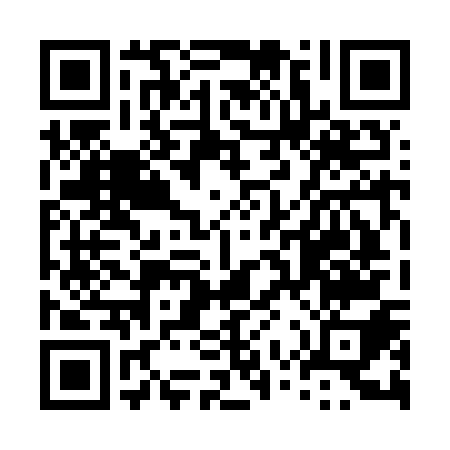 Prayer times for Berazategui, ArgentinaWed 1 May 2024 - Fri 31 May 2024High Latitude Method: NonePrayer Calculation Method: Muslim World LeagueAsar Calculation Method: ShafiPrayer times provided by https://www.salahtimes.comDateDayFajrSunriseDhuhrAsrMaghribIsha1Wed6:047:2912:503:486:107:312Thu6:047:3012:503:476:097:303Fri6:057:3112:503:466:087:294Sat6:067:3212:503:456:077:285Sun6:067:3212:493:456:067:276Mon6:077:3312:493:446:057:277Tue6:087:3412:493:436:047:268Wed6:087:3512:493:426:037:259Thu6:097:3612:493:426:037:2410Fri6:107:3612:493:416:027:2411Sat6:107:3712:493:406:017:2312Sun6:117:3812:493:406:007:2213Mon6:117:3912:493:395:597:2214Tue6:127:3912:493:385:597:2115Wed6:137:4012:493:385:587:2016Thu6:137:4112:493:375:577:2017Fri6:147:4212:493:375:567:1918Sat6:147:4212:493:365:567:1919Sun6:157:4312:493:365:557:1820Mon6:167:4412:493:355:557:1821Tue6:167:4512:493:355:547:1722Wed6:177:4512:503:345:547:1723Thu6:177:4612:503:345:537:1724Fri6:187:4712:503:345:537:1625Sat6:197:4712:503:335:527:1626Sun6:197:4812:503:335:527:1527Mon6:207:4912:503:325:517:1528Tue6:207:4912:503:325:517:1529Wed6:217:5012:503:325:507:1530Thu6:217:5112:503:325:507:1431Fri6:227:5112:513:315:507:14